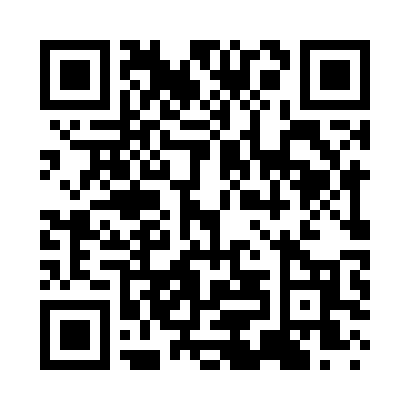 Prayer times for Bodines, Pennsylvania, USAMon 1 Jul 2024 - Wed 31 Jul 2024High Latitude Method: Angle Based RulePrayer Calculation Method: Islamic Society of North AmericaAsar Calculation Method: ShafiPrayer times provided by https://www.salahtimes.comDateDayFajrSunriseDhuhrAsrMaghribIsha1Mon3:575:381:125:138:4510:262Tue3:585:391:125:138:4510:263Wed3:595:391:125:148:4510:264Thu3:595:401:125:148:4510:255Fri4:005:411:135:148:4410:256Sat4:015:411:135:148:4410:247Sun4:025:421:135:148:4410:238Mon4:035:431:135:148:4310:239Tue4:045:431:135:148:4310:2210Wed4:055:441:135:148:4310:2111Thu4:065:451:145:148:4210:2012Fri4:075:451:145:148:4110:2013Sat4:085:461:145:148:4110:1914Sun4:105:471:145:148:4010:1815Mon4:115:481:145:148:4010:1716Tue4:125:491:145:148:3910:1617Wed4:135:491:145:148:3810:1518Thu4:145:501:145:138:3810:1319Fri4:165:511:145:138:3710:1220Sat4:175:521:145:138:3610:1121Sun4:185:531:145:138:3510:1022Mon4:195:541:145:138:3410:0923Tue4:215:551:145:138:3410:0724Wed4:225:561:145:128:3310:0625Thu4:235:571:145:128:3210:0526Fri4:255:581:145:128:3110:0327Sat4:265:591:145:118:3010:0228Sun4:275:591:145:118:2910:0129Mon4:296:001:145:118:289:5930Tue4:306:011:145:108:279:5831Wed4:326:021:145:108:269:56